Objednávka práce zahrnuté do „balíčku“ odboru controlingu FormirexuMěsíčně:Zpracování uzávěrky po jednotlivých odbornostech a IČP. Oprava struktury kDávek dle smluvního vztahu s příslušnými zdravotními pojišťovnami, příprava softwaru zdravotnického zařízení (aktualizace) před odesláním. Odeslání kDávek na portály zdravotních pojišťoven.Zpracování statistik  - měsíční sledování počtu bodů a unikátních rodných čísel s referencí dle aktuální vyhlášky a úhradového dodatku.Zpracování validačních tabulek - evidování čísel faktur, čísel dávek, kontrola hodnoty vyfakturované zdravotní pojišťovně (v Kč) ve srovnání s hodnotou uhrazenou zdravotnickému zařízení (v Kč) spolu, srovnání hodnoty vykázaných bodů zdravotní pojišťovně spolu s hodnotou uznaných bodů od zdravotní pojišťovny.Zpracování referenčních tabulek  - porovnávání referenčních hodnot, měsíčních paušálů, které jsou zohledněné v úhradě zdravotnického zařízení (dle příslušné odbornosti a IČP se sledují: body, ÚOP /unicitně ošetřený pacient/, ZUM, ZULP, centrové léky, registrace/kapitace pacientů, druh úhrady …. ve vazbě k referenčnímu období).Stažení validačních protokolů z portálů zdravotních pojišťoven a jejich spárování s fakturami dle dávek příslušejících k jednotlivým fakturám a odeslání k rukám účetní.Průběžně během roku:Komunikace se zdravotními pojišťovnami, kontrola rámcových smluv včetně dodatků a po podpisu předání na zdravotní pojišťovny (korespondenčně i přes portály zdravotních pojišťoven).Elektronické vyplnění a udržování aktuálních příloh č.2 u všech zdravotních pojišťoven včetně žádostí o nasmlouvání optimální struktury výkonů (nových výkonů) vzhledem k personálnímu obsazení (lékaři a středním zdravotnickým personálem) a technickým  vybavením.________________________________________________________________________________________Podmínky:Příslušné plné moce pro jednání se ZP.Napárovaný certifikát Formirexu na certifikát jednatele - ředitele.Provedení analýzy struktury navázaných smluvních vztahů se zdravotními pojišťovnami dle dostupné dokumentace zdravotnického zařízení, ev. vyžádané na zdravotních pojišťovnách a donasmlouvání smluv se zdravotními pojišťovnami, se kterými není dosud uzavřená smlouva.     Hlavní cíl a přínos pro ZZ:Sledování  PMÚ (předběžné měsíční úhrady) zdravotnického zařízení s ev. zpracováním opravných dokladů včetně jejich odeslání na zdravotní pojišťovny (dle výkonnosti zdravotnického zařízení). Zajištění plné úhrady poskytnuté a vykázané zdravotní péče zdravotním pojišťovnám, která odpovídá nákladům zdravotnického zařízení v souladu s úhradovou vyhláškou a úhradovými dodatky v daném období (roce).Cena „balíčku“ oboru controlingu pro ambulantní zdravotnické zařízení: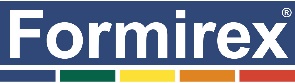 ZZ Alžbětiny Lázně a.s. Karlovy Vary IČ 263 42 421 je stanovena cena 1 balíček  (11 hod á 950,-Kč  + DPH) – celkem 12 644,50 Kč, včetně DPH, fakturováno měsíčně k poslednímu dnu v měsíci se splatností 20 dnů od 1.1. 2024 do 31.12.2024. ____________________________			 	          ________________________________       MUDr. Bc. Petr Hossner, MBA				 	        MUDr. Stanislava Maulenová 